 Problema [60 puntos]Análisis del estudio de la cantidad de una especie de cangrejos en seis playas distintas. Las mediciones se repitieron durante 25 dñias.Los datos se encuentran en el archivo crabs.xlsn=25k=6Usando los métodos gráficos, verifique las asunciones para el Análisis de Varianza. Comente sobre la validez de las asunciones.Examine la relación entre las media muestrales y la desviación estándard para determinar que tipo de transformación es más adecuada.Compare los gráficos de los residuos para los datos transformados y no transformados.Realice el análisis de varianza en los datos transformados y escriba sus conclusiones.Reporte los intervalos de confianza del 95% para la cantidad de cangrejos en cada una de las playas.¿Cuál es/son la/s playa/s con mayor número de cangrejos?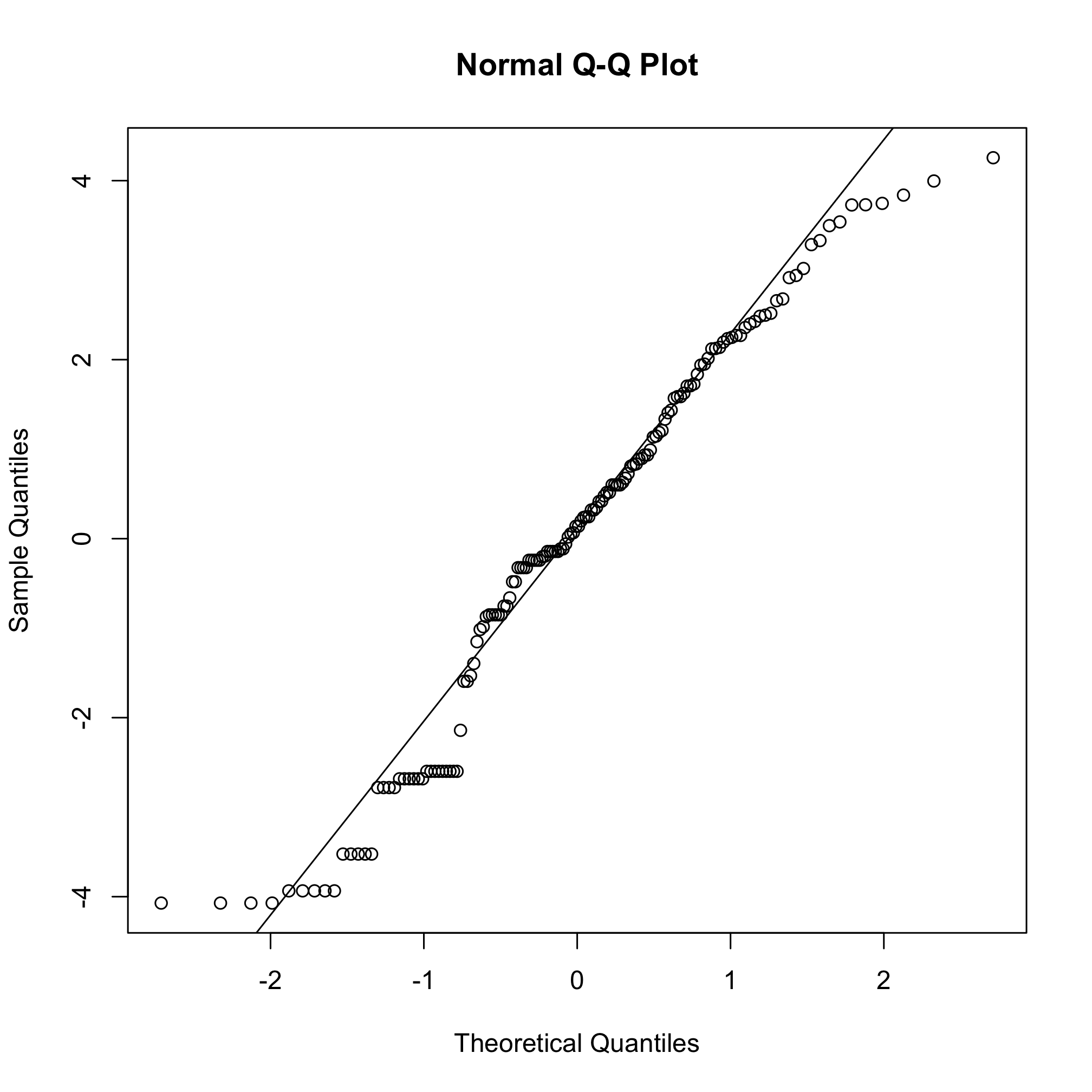 